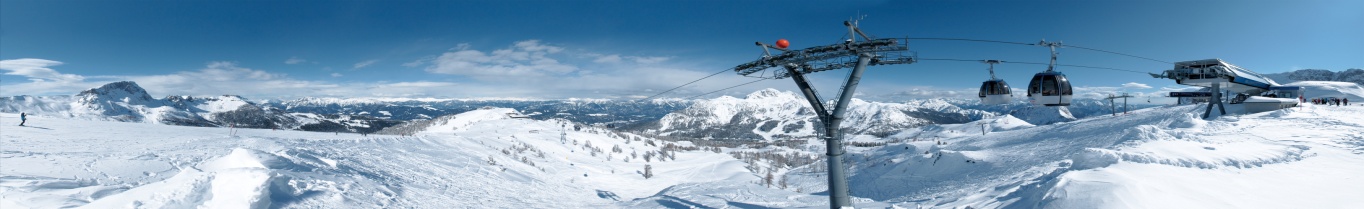 INFORMATIONSBLATT 1WINTERSPORTWOCHE [Ort] [Datum][teilnehmende Klassen]  Im Schuljahr [Datum] ist wieder die Durchführung von Wintersportwochen geplant. Die Wintersportwoche ist Teil des Unterrichts. Neben der sportlichen Betätigung ist die Förderung des Sozialverhaltens der Schüler:innen sowie der Klassengemeinschaft ein wichtiger Schwerpunkt der Wintersportwoche. Adresse: 		[Adresse]Gesamtkosten:	ca. € [Betrag]Inkludierte Leistungen:UnterkunftVollpension (Frühstück, Mittagessen, Abendessen)LiftkarteBuskosten StornoversicherungLeihgeräte: 		[Verleihunternehmen], Kosten: ca. € [Betrag] (ist vor Ort zu bezahlen!)Für eine Anmeldung sind folgende drei Schritte bis zum [Datum] zu erledigen:Schritt 1: Seite 2 und 3 ausfüllen und unterschreibenSchritt 2: Die Anzahlung in der Höhe von € [Betrag] auf folgendes Konto einzahlen [Kontodaten]Schritt 3: Anmeldung und Einzahlungsbestätigung der Kursleitung abgebenFinanzielle Unterstützungen sind möglich:durch die Bildungsdirektion (Formular in der Direktion erhältlich) durch den Elternverein (Formular in der Direktion erhältlich):Voraussetzungen:2.a)	Mitgliedschaft im Elternverein 2.b)	Ansuchen an die Bildungsdirektion muss nachweislich erfolgt sein3.	durch die Servicestelle Schulsportwochen Alle Ansuchen sind bis [Datum] in der Direktion bzw. bei der Kursleitung abzugeben!Während der Wintersportwoche hat sich die Schülerin bzw. der Schüler an die Bestimmungen für Schulveranstaltungen (z.B. Alkoholverbot, kein unerlaubtes Entfernen vom Heim oder Kursbetrieb) zu halten. Bei groben Verstößen gegen Disziplin und Heimordnung bzw. bei einem Verhalten, das die eigene oder die Sicherheit anderer gefährdet, wird die Schülerin bzw. der Schüler auf eigene Kosten und ohne Begleitperson nach Hause geschickt / ist die Schülerin bzw. der Schüler auf eigene Kosten abzuholen.Sollte eine Schülerin/ein Schüler aus gesundheitlichen Gründen nicht an der Wintersportwoche teilnehmen können, bitte untenstehende Abmeldung ankreuzen. Wir weisen Sie darauf hin, dass eine Nichtteilnahme ein Versäumnis des Regelunterrichts darstellt.Prof. [Name]ANMELDUNG für DIE WINTERSPORTWOCHE [Ort] [Datum](zutreffendes bitte ankreuzen)Von Erziehungsberechtigten auszufüllen (Blockbuchstaben)
Gewählte Sportart und Könnensstufe ankreuzen: Ski			 Snowboard			 Alternative Wintersportarten_________________________________________________________________________________	Anfänger:in		Ist noch nie am Ski/Snowboard 	gestanden	Leicht fortgeschritten	kann stehenbleiben und Kurven fahren (Skifahrer, Pflug)	Fortgeschritten	kann rote Pisten bewältigen, parallel fahren, seitlich stehen bleiben, 			kurze Schwünge und leicht carven	Sehr gute:r Fahrer:in	kann schwarze Pisten bewältigen und im Gelände fahren, ist extrem 			sicher am Ski/Snowboard, fährt kurze Schwünge und kann carven________________________________________________________________________________	Datum						Unterschrift eines Erziehungsberechtigten
